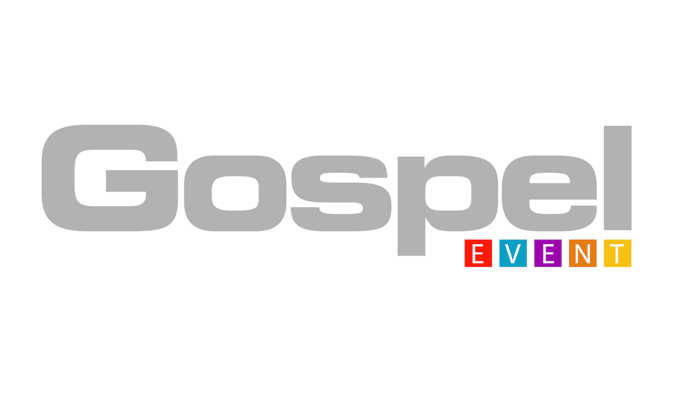 Profil de poste : Choriste Gospel hommeLocalisation : régions Strasbourg et MarseilleConditions d’exercices : Il vous est proposé de chanter avec le groupe Gospel For You Family, lors de cérémonies religieuses ou laïques, et de concerts ou événementiels.Recrutement :Pour l’étude de votre candidature, vous devrez être en mesure de fournir 1 ou 2 vidéos en conditions de soliste, sur un chant Gospel.Profil recherché : chanteur expérimenté, ayant déjà participé à des concerts Gospel en tant que soliste et choristeRémunération : un salaire de 100€ net minimum pour des cérémonies, et 120€ net minimum pour des concerts.Contacts : Strasbourg – virginie.gospelevent@icloud.com		       Marseille    – melaniedemaria@gmail.com 